CURRICULUM VITAENOMBRE COMPLETO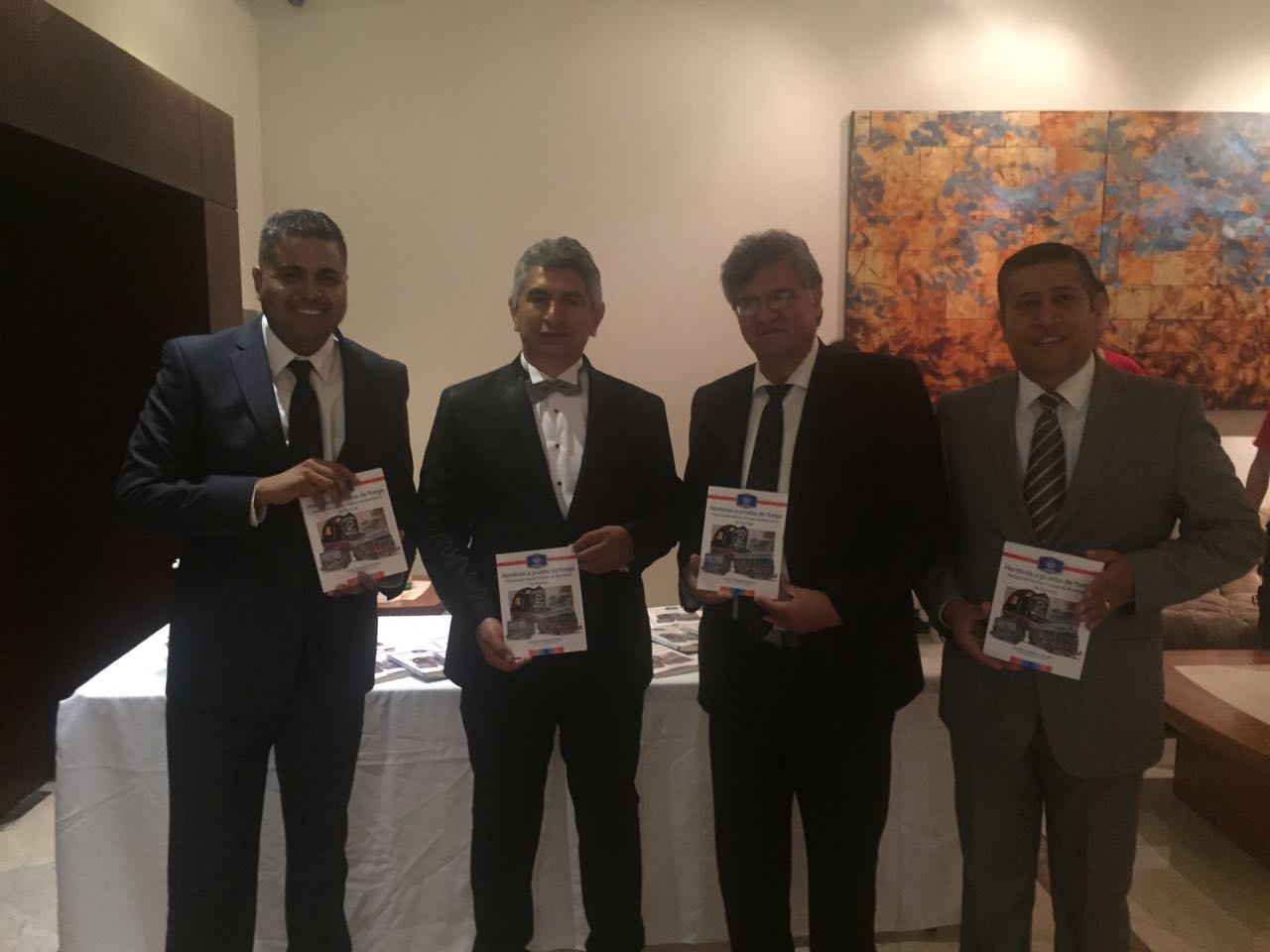 José Antonio Obregón DévoraPUESTO ACTUALCoordinador operativoDIRECCIÓN OFICIAL (DEPENDENCIA)Cobalto 104 Cd. industrialTELÉFONO OFICIAL(618)137-84-60E-MAIL OFICIALantonio.obregon@municipiodurango.gob.mxÚLTIMO NIVEL DE ESTUDIOLicenciaturaEXPERIENCIA PROFESIONALH. Ayuntamiento del Municipio de Durango.Coordinador Operativo; 13 Marzo 2017  a la fecha.H. Ayuntamiento del Municipio de Durango.Sub director de Recursos Humanos; 23 Sep. 2016  a Sep. 08 Marzo 2017.SAC & C Soluciones en Administración, Contabilidad y Capacitación; Durango, Dgo.Director General Abril 2014 a Septiembre 2016.AGSA Soluciones en administración; Durango, Dgo.Director Administrativo 	Septiembre 2010 a Marzo 2014.Corporativo Marbrin S.A. de C.V. (Organización Soriana); Monterrey, N.L.Gerente de Recursos Humanos Zona Norte Pacifico 	 Noviembre 1999 a Mayo de 2008.